ACTION ITEMS  A-1.	Quarterly Report of Mediated Cases and Request for Mediation during the last quarter (October 2016 through February 2017).  Discuss the outcomes of all mediated cases that occurred during the last quarter (October 2016 through February 2017). In addition, discuss all mediation requests during the last quarter.   A-2.	Expansion of the Board Duties.  Discussion on the expansion of the scope of duties of the Board as part of the City’s Community Conversation on Affordable Housing. World Café Community Conversation that was held January 28, 2017 at Vets Auditorium (Multipurpose Room) A-3.	    Mediation Application- Update.Make a motion to approve final updated application.Next Landlord Tenant Mediation Board Regular MeetingApril 26, 20177:00 PM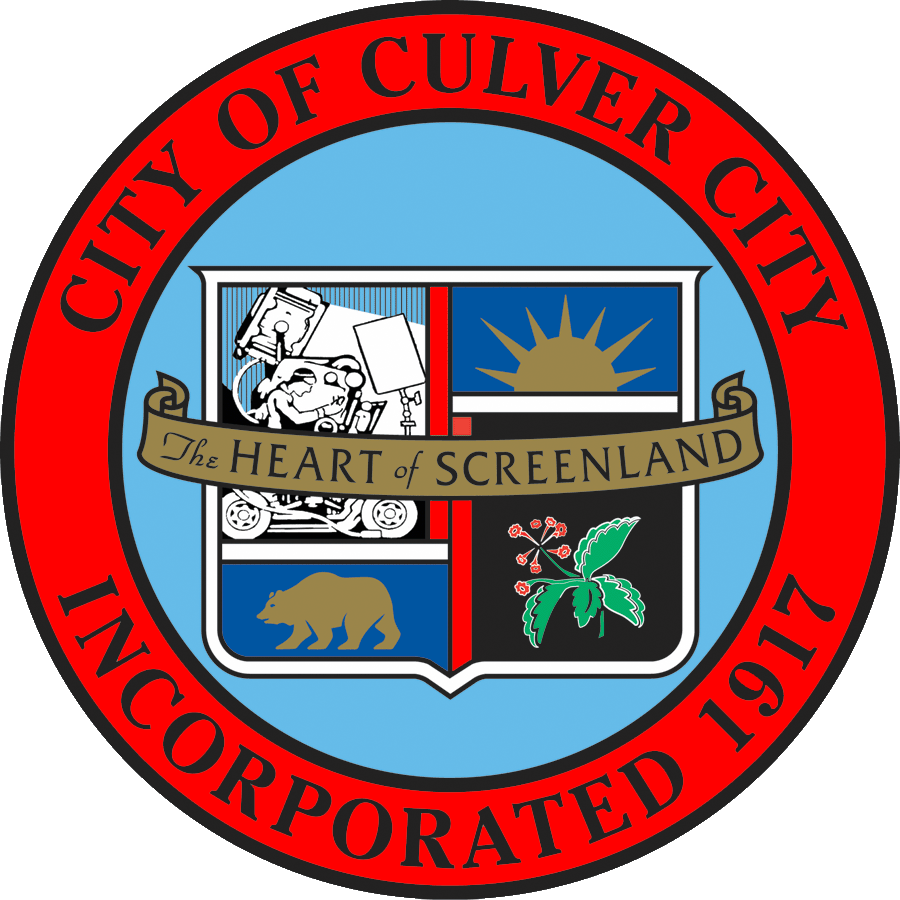 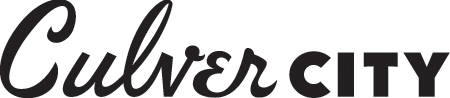 PATACCHIA CONFERENCE ROOM
9770 CULVER BOULEVARD, CITY HALL Tel. (310) 253-6000FAX (310) 253-6010LANDLORD TENANTMEDIATION BOARDREGULAR MEETING Wednesday, February 22, 2017Mike Berlin, Board ChairpersonJustin Lescoulie, Vice-ChairpersonRon Bassilian, Board MemberTaria Lewis, Board MemberKenneth Rothschild, Board MemberJudy Scott, Board MemberJulieanna Thompson, Board MemberElizabeth Voncannon, Board MemberLeonardo Wilborn, Board MemberPUBLIC COMMENT:   At the times provided on the Agenda, the Landlord Tenant Mediation Board will receive comments from the public on any item of interest to the public (not listed on the agenda) that is within the subject matter jurisdiction of the Landlord Tenant Mediation Board. The Landlord Tenant Mediation Board cannot legally take action on any item not appearing on the agenda.  Such items may be referred for administrative action or scheduled on a future agenda. If you wish to address the Landlord Tenant Mediation Board, Housing staff requests you complete a Speaker’s Card and present it to Housing staff before the agenda item is called.  You will be called to the podium when it is your turn to address the Landlord Tenant Mediation Board.  Providing your name and other information requested on the Speaker’s Card is voluntary and is requested only to provide a reasonable means to notify persons when their opportunity to address the Landlord Tenant Mediation Board has arrived.  All persons may attend the meeting regardless of whether a person signs, registers, or completes a speaker’s card.  For specific items listed on the agenda, requests to address the Landlord Tenant Mediation Board must be made prior to the calling for a vote on that particular item by the presiding officer.  Each speaker may address the Landlord Tenant Mediation Board for up to three minutes (up to four minutes if time is ceded).   Persons who are present in the Patacchia Room may cede one minute of time to one other person who is present and wishes to address the Landlord Tenant Mediation Board by presenting a Speaker’s Card to Housing staff.  Public comments on items on the agenda are taken at the time that particular agenda item is considered by the Landlord Tenant Mediation Board.AUTHORITY OF PRESIDING OFFICER:  Section 611 of the City Charter provides that during any public meeting, all persons shall have the right to address the Landlord Tenant Mediation Board, and any City commission, board or committee, subject to reasonable rules of decorum and time limits established by ordinance or the presiding officer.  Therefore the presiding officer may, from time to time, establish different time limits than those listed in this Agenda in order to effectively conduct City business.AVAILABILITY OF AGENDA PACKETS AND CONSERVATION OF RESOURCES:  Copies of the Agenda are available on the table near the entrance of the Patacchia Conference Room.  Members of the public may inspect (at no cost) and/or obtain copies (upon payment of the City’s current copying fee) of any regular session item by visiting the City Clerk’s Office at City Hall.  The City also posts this information on its website (www.culvercity.org) as a courtesy. In order to conserve resources, paper copies of joint items (including JOINT CONSENT CALENDAR, JOINT PUBLIC HEARINGS, and JOINT ACTION ITEMS) are provided only with the Landlord Tenant Mediation Board agenda packet.  CELL PHONES AND OTHER DISTRACTIONS:  Use of cell phones, pagers and other communication devices is prohibited while the meeting is in session.  Please turn all devices off or place on silent alert and leave the Landlord Tenant Mediation Board Chambers to use.  During the meeting, please refrain from applause or other actions that may be disruptive to the speakers or the conduct of City business.MEETING INFORMATION AND ACCOMODATION:  Landlord Tenant Mediation Board meetings are regularly scheduled for last Wednesday every other quarter.  Landlord Tenant Mediation Board Agenda information is available at least 72 hours before each Landlord Tenant Mediation Board meeting. Any person needing reasonable accommodation related to disabilities including assisted listening devices is welcome to contact the City Clerk’s Office at 310-253-5851 or see the City Clerk at the meeting.PUBLIC COMMENT:   At the times provided on the Agenda, the Landlord Tenant Mediation Board will receive comments from the public on any item of interest to the public (not listed on the agenda) that is within the subject matter jurisdiction of the Landlord Tenant Mediation Board. The Landlord Tenant Mediation Board cannot legally take action on any item not appearing on the agenda.  Such items may be referred for administrative action or scheduled on a future agenda. If you wish to address the Landlord Tenant Mediation Board, Housing staff requests you complete a Speaker’s Card and present it to Housing staff before the agenda item is called.  You will be called to the podium when it is your turn to address the Landlord Tenant Mediation Board.  Providing your name and other information requested on the Speaker’s Card is voluntary and is requested only to provide a reasonable means to notify persons when their opportunity to address the Landlord Tenant Mediation Board has arrived.  All persons may attend the meeting regardless of whether a person signs, registers, or completes a speaker’s card.  For specific items listed on the agenda, requests to address the Landlord Tenant Mediation Board must be made prior to the calling for a vote on that particular item by the presiding officer.  Each speaker may address the Landlord Tenant Mediation Board for up to three minutes (up to four minutes if time is ceded).   Persons who are present in the Patacchia Room may cede one minute of time to one other person who is present and wishes to address the Landlord Tenant Mediation Board by presenting a Speaker’s Card to Housing staff.  Public comments on items on the agenda are taken at the time that particular agenda item is considered by the Landlord Tenant Mediation Board.AUTHORITY OF PRESIDING OFFICER:  Section 611 of the City Charter provides that during any public meeting, all persons shall have the right to address the Landlord Tenant Mediation Board, and any City commission, board or committee, subject to reasonable rules of decorum and time limits established by ordinance or the presiding officer.  Therefore the presiding officer may, from time to time, establish different time limits than those listed in this Agenda in order to effectively conduct City business.AVAILABILITY OF AGENDA PACKETS AND CONSERVATION OF RESOURCES:  Copies of the Agenda are available on the table near the entrance of the Patacchia Conference Room.  Members of the public may inspect (at no cost) and/or obtain copies (upon payment of the City’s current copying fee) of any regular session item by visiting the City Clerk’s Office at City Hall.  The City also posts this information on its website (www.culvercity.org) as a courtesy. In order to conserve resources, paper copies of joint items (including JOINT CONSENT CALENDAR, JOINT PUBLIC HEARINGS, and JOINT ACTION ITEMS) are provided only with the Landlord Tenant Mediation Board agenda packet.  CELL PHONES AND OTHER DISTRACTIONS:  Use of cell phones, pagers and other communication devices is prohibited while the meeting is in session.  Please turn all devices off or place on silent alert and leave the Landlord Tenant Mediation Board Chambers to use.  During the meeting, please refrain from applause or other actions that may be disruptive to the speakers or the conduct of City business.MEETING INFORMATION AND ACCOMODATION:  Landlord Tenant Mediation Board meetings are regularly scheduled for last Wednesday every other quarter.  Landlord Tenant Mediation Board Agenda information is available at least 72 hours before each Landlord Tenant Mediation Board meeting. Any person needing reasonable accommodation related to disabilities including assisted listening devices is welcome to contact the City Clerk’s Office at 310-253-5851 or see the City Clerk at the meeting.PUBLIC COMMENT:   At the times provided on the Agenda, the Landlord Tenant Mediation Board will receive comments from the public on any item of interest to the public (not listed on the agenda) that is within the subject matter jurisdiction of the Landlord Tenant Mediation Board. The Landlord Tenant Mediation Board cannot legally take action on any item not appearing on the agenda.  Such items may be referred for administrative action or scheduled on a future agenda. If you wish to address the Landlord Tenant Mediation Board, Housing staff requests you complete a Speaker’s Card and present it to Housing staff before the agenda item is called.  You will be called to the podium when it is your turn to address the Landlord Tenant Mediation Board.  Providing your name and other information requested on the Speaker’s Card is voluntary and is requested only to provide a reasonable means to notify persons when their opportunity to address the Landlord Tenant Mediation Board has arrived.  All persons may attend the meeting regardless of whether a person signs, registers, or completes a speaker’s card.  For specific items listed on the agenda, requests to address the Landlord Tenant Mediation Board must be made prior to the calling for a vote on that particular item by the presiding officer.  Each speaker may address the Landlord Tenant Mediation Board for up to three minutes (up to four minutes if time is ceded).   Persons who are present in the Patacchia Room may cede one minute of time to one other person who is present and wishes to address the Landlord Tenant Mediation Board by presenting a Speaker’s Card to Housing staff.  Public comments on items on the agenda are taken at the time that particular agenda item is considered by the Landlord Tenant Mediation Board.AUTHORITY OF PRESIDING OFFICER:  Section 611 of the City Charter provides that during any public meeting, all persons shall have the right to address the Landlord Tenant Mediation Board, and any City commission, board or committee, subject to reasonable rules of decorum and time limits established by ordinance or the presiding officer.  Therefore the presiding officer may, from time to time, establish different time limits than those listed in this Agenda in order to effectively conduct City business.AVAILABILITY OF AGENDA PACKETS AND CONSERVATION OF RESOURCES:  Copies of the Agenda are available on the table near the entrance of the Patacchia Conference Room.  Members of the public may inspect (at no cost) and/or obtain copies (upon payment of the City’s current copying fee) of any regular session item by visiting the City Clerk’s Office at City Hall.  The City also posts this information on its website (www.culvercity.org) as a courtesy. In order to conserve resources, paper copies of joint items (including JOINT CONSENT CALENDAR, JOINT PUBLIC HEARINGS, and JOINT ACTION ITEMS) are provided only with the Landlord Tenant Mediation Board agenda packet.  CELL PHONES AND OTHER DISTRACTIONS:  Use of cell phones, pagers and other communication devices is prohibited while the meeting is in session.  Please turn all devices off or place on silent alert and leave the Landlord Tenant Mediation Board Chambers to use.  During the meeting, please refrain from applause or other actions that may be disruptive to the speakers or the conduct of City business.MEETING INFORMATION AND ACCOMODATION:  Landlord Tenant Mediation Board meetings are regularly scheduled for last Wednesday every other quarter.  Landlord Tenant Mediation Board Agenda information is available at least 72 hours before each Landlord Tenant Mediation Board meeting. Any person needing reasonable accommodation related to disabilities including assisted listening devices is welcome to contact the City Clerk’s Office at 310-253-5851 or see the City Clerk at the meeting.PUBLIC COMMENT:   At the times provided on the Agenda, the Landlord Tenant Mediation Board will receive comments from the public on any item of interest to the public (not listed on the agenda) that is within the subject matter jurisdiction of the Landlord Tenant Mediation Board. The Landlord Tenant Mediation Board cannot legally take action on any item not appearing on the agenda.  Such items may be referred for administrative action or scheduled on a future agenda. If you wish to address the Landlord Tenant Mediation Board, Housing staff requests you complete a Speaker’s Card and present it to Housing staff before the agenda item is called.  You will be called to the podium when it is your turn to address the Landlord Tenant Mediation Board.  Providing your name and other information requested on the Speaker’s Card is voluntary and is requested only to provide a reasonable means to notify persons when their opportunity to address the Landlord Tenant Mediation Board has arrived.  All persons may attend the meeting regardless of whether a person signs, registers, or completes a speaker’s card.  For specific items listed on the agenda, requests to address the Landlord Tenant Mediation Board must be made prior to the calling for a vote on that particular item by the presiding officer.  Each speaker may address the Landlord Tenant Mediation Board for up to three minutes (up to four minutes if time is ceded).   Persons who are present in the Patacchia Room may cede one minute of time to one other person who is present and wishes to address the Landlord Tenant Mediation Board by presenting a Speaker’s Card to Housing staff.  Public comments on items on the agenda are taken at the time that particular agenda item is considered by the Landlord Tenant Mediation Board.AUTHORITY OF PRESIDING OFFICER:  Section 611 of the City Charter provides that during any public meeting, all persons shall have the right to address the Landlord Tenant Mediation Board, and any City commission, board or committee, subject to reasonable rules of decorum and time limits established by ordinance or the presiding officer.  Therefore the presiding officer may, from time to time, establish different time limits than those listed in this Agenda in order to effectively conduct City business.AVAILABILITY OF AGENDA PACKETS AND CONSERVATION OF RESOURCES:  Copies of the Agenda are available on the table near the entrance of the Patacchia Conference Room.  Members of the public may inspect (at no cost) and/or obtain copies (upon payment of the City’s current copying fee) of any regular session item by visiting the City Clerk’s Office at City Hall.  The City also posts this information on its website (www.culvercity.org) as a courtesy. In order to conserve resources, paper copies of joint items (including JOINT CONSENT CALENDAR, JOINT PUBLIC HEARINGS, and JOINT ACTION ITEMS) are provided only with the Landlord Tenant Mediation Board agenda packet.  CELL PHONES AND OTHER DISTRACTIONS:  Use of cell phones, pagers and other communication devices is prohibited while the meeting is in session.  Please turn all devices off or place on silent alert and leave the Landlord Tenant Mediation Board Chambers to use.  During the meeting, please refrain from applause or other actions that may be disruptive to the speakers or the conduct of City business.MEETING INFORMATION AND ACCOMODATION:  Landlord Tenant Mediation Board meetings are regularly scheduled for last Wednesday every other quarter.  Landlord Tenant Mediation Board Agenda information is available at least 72 hours before each Landlord Tenant Mediation Board meeting. Any person needing reasonable accommodation related to disabilities including assisted listening devices is welcome to contact the City Clerk’s Office at 310-253-5851 or see the City Clerk at the meeting.PUBLIC COMMENT:   At the times provided on the Agenda, the Landlord Tenant Mediation Board will receive comments from the public on any item of interest to the public (not listed on the agenda) that is within the subject matter jurisdiction of the Landlord Tenant Mediation Board. The Landlord Tenant Mediation Board cannot legally take action on any item not appearing on the agenda.  Such items may be referred for administrative action or scheduled on a future agenda. If you wish to address the Landlord Tenant Mediation Board, Housing staff requests you complete a Speaker’s Card and present it to Housing staff before the agenda item is called.  You will be called to the podium when it is your turn to address the Landlord Tenant Mediation Board.  Providing your name and other information requested on the Speaker’s Card is voluntary and is requested only to provide a reasonable means to notify persons when their opportunity to address the Landlord Tenant Mediation Board has arrived.  All persons may attend the meeting regardless of whether a person signs, registers, or completes a speaker’s card.  For specific items listed on the agenda, requests to address the Landlord Tenant Mediation Board must be made prior to the calling for a vote on that particular item by the presiding officer.  Each speaker may address the Landlord Tenant Mediation Board for up to three minutes (up to four minutes if time is ceded).   Persons who are present in the Patacchia Room may cede one minute of time to one other person who is present and wishes to address the Landlord Tenant Mediation Board by presenting a Speaker’s Card to Housing staff.  Public comments on items on the agenda are taken at the time that particular agenda item is considered by the Landlord Tenant Mediation Board.AUTHORITY OF PRESIDING OFFICER:  Section 611 of the City Charter provides that during any public meeting, all persons shall have the right to address the Landlord Tenant Mediation Board, and any City commission, board or committee, subject to reasonable rules of decorum and time limits established by ordinance or the presiding officer.  Therefore the presiding officer may, from time to time, establish different time limits than those listed in this Agenda in order to effectively conduct City business.AVAILABILITY OF AGENDA PACKETS AND CONSERVATION OF RESOURCES:  Copies of the Agenda are available on the table near the entrance of the Patacchia Conference Room.  Members of the public may inspect (at no cost) and/or obtain copies (upon payment of the City’s current copying fee) of any regular session item by visiting the City Clerk’s Office at City Hall.  The City also posts this information on its website (www.culvercity.org) as a courtesy. In order to conserve resources, paper copies of joint items (including JOINT CONSENT CALENDAR, JOINT PUBLIC HEARINGS, and JOINT ACTION ITEMS) are provided only with the Landlord Tenant Mediation Board agenda packet.  CELL PHONES AND OTHER DISTRACTIONS:  Use of cell phones, pagers and other communication devices is prohibited while the meeting is in session.  Please turn all devices off or place on silent alert and leave the Landlord Tenant Mediation Board Chambers to use.  During the meeting, please refrain from applause or other actions that may be disruptive to the speakers or the conduct of City business.MEETING INFORMATION AND ACCOMODATION:  Landlord Tenant Mediation Board meetings are regularly scheduled for last Wednesday every other quarter.  Landlord Tenant Mediation Board Agenda information is available at least 72 hours before each Landlord Tenant Mediation Board meeting. Any person needing reasonable accommodation related to disabilities including assisted listening devices is welcome to contact the City Clerk’s Office at 310-253-5851 or see the City Clerk at the meeting.PUBLIC COMMENT:   At the times provided on the Agenda, the Landlord Tenant Mediation Board will receive comments from the public on any item of interest to the public (not listed on the agenda) that is within the subject matter jurisdiction of the Landlord Tenant Mediation Board. The Landlord Tenant Mediation Board cannot legally take action on any item not appearing on the agenda.  Such items may be referred for administrative action or scheduled on a future agenda. If you wish to address the Landlord Tenant Mediation Board, Housing staff requests you complete a Speaker’s Card and present it to Housing staff before the agenda item is called.  You will be called to the podium when it is your turn to address the Landlord Tenant Mediation Board.  Providing your name and other information requested on the Speaker’s Card is voluntary and is requested only to provide a reasonable means to notify persons when their opportunity to address the Landlord Tenant Mediation Board has arrived.  All persons may attend the meeting regardless of whether a person signs, registers, or completes a speaker’s card.  For specific items listed on the agenda, requests to address the Landlord Tenant Mediation Board must be made prior to the calling for a vote on that particular item by the presiding officer.  Each speaker may address the Landlord Tenant Mediation Board for up to three minutes (up to four minutes if time is ceded).   Persons who are present in the Patacchia Room may cede one minute of time to one other person who is present and wishes to address the Landlord Tenant Mediation Board by presenting a Speaker’s Card to Housing staff.  Public comments on items on the agenda are taken at the time that particular agenda item is considered by the Landlord Tenant Mediation Board.AUTHORITY OF PRESIDING OFFICER:  Section 611 of the City Charter provides that during any public meeting, all persons shall have the right to address the Landlord Tenant Mediation Board, and any City commission, board or committee, subject to reasonable rules of decorum and time limits established by ordinance or the presiding officer.  Therefore the presiding officer may, from time to time, establish different time limits than those listed in this Agenda in order to effectively conduct City business.AVAILABILITY OF AGENDA PACKETS AND CONSERVATION OF RESOURCES:  Copies of the Agenda are available on the table near the entrance of the Patacchia Conference Room.  Members of the public may inspect (at no cost) and/or obtain copies (upon payment of the City’s current copying fee) of any regular session item by visiting the City Clerk’s Office at City Hall.  The City also posts this information on its website (www.culvercity.org) as a courtesy. In order to conserve resources, paper copies of joint items (including JOINT CONSENT CALENDAR, JOINT PUBLIC HEARINGS, and JOINT ACTION ITEMS) are provided only with the Landlord Tenant Mediation Board agenda packet.  CELL PHONES AND OTHER DISTRACTIONS:  Use of cell phones, pagers and other communication devices is prohibited while the meeting is in session.  Please turn all devices off or place on silent alert and leave the Landlord Tenant Mediation Board Chambers to use.  During the meeting, please refrain from applause or other actions that may be disruptive to the speakers or the conduct of City business.MEETING INFORMATION AND ACCOMODATION:  Landlord Tenant Mediation Board meetings are regularly scheduled for last Wednesday every other quarter.  Landlord Tenant Mediation Board Agenda information is available at least 72 hours before each Landlord Tenant Mediation Board meeting. Any person needing reasonable accommodation related to disabilities including assisted listening devices is welcome to contact the City Clerk’s Office at 310-253-5851 or see the City Clerk at the meeting.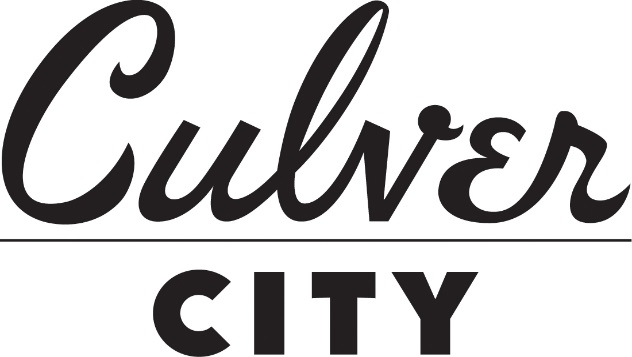 Agendas areAvailable on the web at www.culvercity.orgAgendas areAvailable on the web at www.culvercity.orgREVISEDAGENDALANDLORD TENANT MEDIATION BOARDREGULAR MEETINGWednesday, February 22, 20177:00 PM (Regular Session) Patacchia RoomCALL TO ORDER & ROLL CALL:  Mike Berlin, Board Chairperson                                                                  Justin Lescoulie, Vice Chairperson                                                                 Ron Bassilian, Board Member                                                                      Taria Lewis, Board Member                                                                 Kenneth Rothschild, Board Member                                                                 Judy Scott, Board Member                                                                                                                                                                         Julieanna Thompson, Board Member                                                                 Elizabeth Voncannon, Board Member                                                                  Leonardo Wilborn, Board Member                                                     REVISEDAGENDALANDLORD TENANT MEDIATION BOARDREGULAR MEETINGWednesday, February 22, 20177:00 PM (Regular Session) Patacchia RoomCALL TO ORDER & ROLL CALL:  Mike Berlin, Board Chairperson                                                                  Justin Lescoulie, Vice Chairperson                                                                 Ron Bassilian, Board Member                                                                      Taria Lewis, Board Member                                                                 Kenneth Rothschild, Board Member                                                                 Judy Scott, Board Member                                                                                                                                                                         Julieanna Thompson, Board Member                                                                 Elizabeth Voncannon, Board Member                                                                  Leonardo Wilborn, Board Member                                                     REVISEDAGENDALANDLORD TENANT MEDIATION BOARDREGULAR MEETINGWednesday, February 22, 20177:00 PM (Regular Session) Patacchia RoomCALL TO ORDER & ROLL CALL:  Mike Berlin, Board Chairperson                                                                  Justin Lescoulie, Vice Chairperson                                                                 Ron Bassilian, Board Member                                                                      Taria Lewis, Board Member                                                                 Kenneth Rothschild, Board Member                                                                 Judy Scott, Board Member                                                                                                                                                                         Julieanna Thompson, Board Member                                                                 Elizabeth Voncannon, Board Member                                                                  Leonardo Wilborn, Board Member                                                     REVISEDAGENDALANDLORD TENANT MEDIATION BOARDREGULAR MEETINGWednesday, February 22, 20177:00 PM (Regular Session) Patacchia RoomCALL TO ORDER & ROLL CALL:  Mike Berlin, Board Chairperson                                                                  Justin Lescoulie, Vice Chairperson                                                                 Ron Bassilian, Board Member                                                                      Taria Lewis, Board Member                                                                 Kenneth Rothschild, Board Member                                                                 Judy Scott, Board Member                                                                                                                                                                         Julieanna Thompson, Board Member                                                                 Elizabeth Voncannon, Board Member                                                                  Leonardo Wilborn, Board Member                                                     REVISEDAGENDALANDLORD TENANT MEDIATION BOARDREGULAR MEETINGWednesday, February 22, 20177:00 PM (Regular Session) Patacchia RoomCALL TO ORDER & ROLL CALL:  Mike Berlin, Board Chairperson                                                                  Justin Lescoulie, Vice Chairperson                                                                 Ron Bassilian, Board Member                                                                      Taria Lewis, Board Member                                                                 Kenneth Rothschild, Board Member                                                                 Judy Scott, Board Member                                                                                                                                                                         Julieanna Thompson, Board Member                                                                 Elizabeth Voncannon, Board Member                                                                  Leonardo Wilborn, Board Member                                                     REGULAR SESSION - 7:00 PMREGULAR SESSION - 7:00 PMREGULAR SESSION - 7:00 PMREGULAR SESSION - 7:00 PMPLEDGE OF ALLEGIANCEPLEDGE OF ALLEGIANCEPLEDGE OF ALLEGIANCEPLEDGE OF ALLEGIANCECOMMUNITY ANNOUNCEMENTS BY LANDLORD TENANT MEDIATION BOARDMEMBERS/INFORMATION ITEMS FROM STAFFCOMMUNITY ANNOUNCEMENTS BY LANDLORD TENANT MEDIATION BOARDMEMBERS/INFORMATION ITEMS FROM STAFFCOMMUNITY ANNOUNCEMENTS BY LANDLORD TENANT MEDIATION BOARDMEMBERS/INFORMATION ITEMS FROM STAFFCOMMUNITY ANNOUNCEMENTS BY LANDLORD TENANT MEDIATION BOARDMEMBERS/INFORMATION ITEMS FROM STAFFRECEIPT AND FILING OF CORRESPONDENCERECEIPT AND FILING OF CORRESPONDENCERECEIPT AND FILING OF CORRESPONDENCERECEIPT AND FILING OF CORRESPONDENCENote: The Landlord Tenant Mediation Board shall consider a motion to receive and file all written correspondence related to agenda items appearing on this evening’s agenda and for all other written documents (including e-mails) on subjects not appearing on the agenda that were received by the Housing Division Office no later than 4:00 PM on the day of the meeting.  Comments received in writing will be distributed to the Landlord Tenant Mediation Board Members before consideration of an item on the agenda and become part of the official record of the meeting.Note: The Landlord Tenant Mediation Board shall consider a motion to receive and file all written correspondence related to agenda items appearing on this evening’s agenda and for all other written documents (including e-mails) on subjects not appearing on the agenda that were received by the Housing Division Office no later than 4:00 PM on the day of the meeting.  Comments received in writing will be distributed to the Landlord Tenant Mediation Board Members before consideration of an item on the agenda and become part of the official record of the meeting.Note: The Landlord Tenant Mediation Board shall consider a motion to receive and file all written correspondence related to agenda items appearing on this evening’s agenda and for all other written documents (including e-mails) on subjects not appearing on the agenda that were received by the Housing Division Office no later than 4:00 PM on the day of the meeting.  Comments received in writing will be distributed to the Landlord Tenant Mediation Board Members before consideration of an item on the agenda and become part of the official record of the meeting.CONSENT CALENDARCONSENT CALENDARCONSENT CALENDARCONSENT CALENDARNote: Consent Calendar items are considered to be routine in nature and may be approved by one motion.  All requests to address the Landlord Tenant Mediation Board under these items must be filed with Housing staff before the Consent Calendar is called by the presiding officer.Note: Consent Calendar items are considered to be routine in nature and may be approved by one motion.  All requests to address the Landlord Tenant Mediation Board under these items must be filed with Housing staff before the Consent Calendar is called by the presiding officer.Note: Consent Calendar items are considered to be routine in nature and may be approved by one motion.  All requests to address the Landlord Tenant Mediation Board under these items must be filed with Housing staff before the Consent Calendar is called by the presiding officer.C-1.Approval of Minutes for the Regular Meeting of October 26, 2016.Approve Minutes.ORDER OF THE AGENDAORDER OF THE AGENDANote: The Landlord Tenant Mediation Board may consider reordering the sequence in which items appearing on this evening’s agenda will be considered by the Landlord Tenant Mediation Board.A-4.A-5.A-6.Mediation Best Practices - Survey.Make a motion to approve final survey.LTMB Brochures/Outreach- Discussion on Mandating landlords/owners provide tenants with brochure of LTMB when new lease is signed.Discussion Regarding the LTMB Initial Recommendations to the City Council for the Fiscal Year 2017/2018 City Budget. PUBLIC COMMENT - Items NOT On The Agenda (continued)PUBLIC COMMENT - Items NOT On The Agenda (continued)ITEMS FROM COMMITTEE MEMBERSITEMS FROM COMMITTEE MEMBERSNote: At this time, Landlord Tenant Mediation Board Members may: (1) make individual comments on matters not on the agenda, (2) request Housing Staff to report back to the Landlord Tenant Mediation Board concerning a particular matter, or (3) provide direction to Housing staff to place items on a future agenda for consideration by the Landlord Tenant Mediation Board.ADJOURNADJOURNNote: At this time, the Landlord Tenant Mediation Board shall consider adjourning the meeting.  In the case a date and time is not included as part of the motion of adjournment, then the next meeting of the Landlord Tenant Mediation Board shall be held at the date and time and in the place specified in the agenda posted for that meeting.